I13. Elementary and Middle/High School Student Interview Reminder Flyer- SPANISH (Group 2)This page has been left blank for double-sided copying.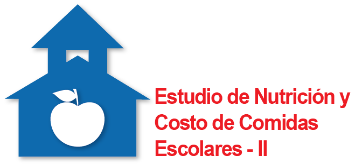 El Estudio de Nutrición y Costo de Comidas Escolares-II estará visitando nuestra escuela mañana. El estudio es para que el Departamento de Agricultura de los Estados Unidos/Servicio de Alimentos y Nutrición aprenda cómo mejorar las comidas escolares. Un miembro del equipo de estudio puede pedirle que participe en el estudio. Se envió con anticipación información sobre el estudio a su casa. Los recordatorios para estudiantes (ELEMENTARY: y padres) están a continuación. Como recordatorio, toda la información del estudio se mantendrá privada. ¿Qué tengo que hacer? El equipo de estudio te hará algunas preguntas sobre las comidas que comes usualmente, incluyendo comidas escolares. El equipo de estudio también pedirá que se mida tu altura y peso. Por favor evita peinados y postizos que pueden afectar las medidas de altura. Usa zapatos que se puedan quitar fácilmente. Si es posible, vístete con capas para que la ropa exterior gruesa se pueda quitar antes de medir tu peso. ¿Qué recibiré por participar?Recibirás una tarjeta de regalo de (ELEMENTARY: $5; MIDDLE/HIGH: $15) si terminas una entrevista en la escuela. (Puede que no haya tiempo para que todos participen.)[ELEMENTARY]¿Qué tienen que hacer los padres?El equipo de estudio le llamará en los próximos días para hacerle algunas preguntas. Preguntarán acerca de qué comió su hijo(a) el día en que él o ella fue entrevistado(a) en la escuela.Su hijo(a) traerá a casa un diario de comida. Por favor complete el diario de comida el mismo día que su hijo(a) fue entrevistado(a) en la escuela. Le ayudará durante su entrevista telefónica a recordar lo que su hijo(a) comió.Su hijo(a) también traerá a casa un folleto modelo de alimentos, tazas y cucharas de medir, y una regla. Estos son para ayudarle a estimar el tamaño de los alimentos que su hijo(a) comió. Puede quedarse con ellos.¿Debo participar en el estudio?No. Puede decidir si desea participar en el estudio o no. Su participación no afectará ningún beneficio que pueda recibir ahora o en el futuro.¿Tiene preguntas acerca del estudio?Si tiene alguna pregunta acerca del estudio, puede llamar al (XXX) XXX-XXXX. O puede preguntar al equipo de estudio en la escuela.This page has been left blank for double-sided copying.